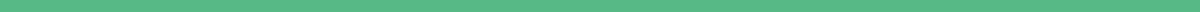 [Your Name]
[Your Job Title]
[Company Name]
[Company Address]
[City, State, Zip Code]
[Email Address]
[Phone Number]
[Date][Manager's Name]
[Manager's Job Title]
[Company Name]
[Company Address]
[City, State, Zip Code]Subject: Request for Leave of AbsenceDear [Manager's Name],I hope this letter finds you well. I am writing to request a leave of absence from my position as [Your Job Title] at [Company Name], due to [mention the reason for your leave, e.g., "personal health reasons", "family commitments", "an urgent personal matter"]. This time off is necessary for me to [briefly explain what you will be addressing during your leave, maintaining privacy as needed].I plan to begin my leave on [Start Date] and return to work on [End Date], making my total time away [number of days/weeks] days/weeks. I believe this period will suffice to [briefly describe the purpose of the leave, e.g., "attend to my health and recover fully", "resolve my family commitments", "address the urgent matter thoroughly"].To ensure my responsibilities are covered during my absence and to minimize any disruption, I propose the following plan:[Briefly outline how you intend to manage your workload before your leave, such as completing tasks in advance or delegating duties to a colleague.][Mention any specific colleagues who have agreed to cover for you, if applicable, and how you plan to facilitate this transition.]I am committed to ensuring a smooth handover of my duties and will provide all necessary documentation and information before my leave begins. [Optionally, you can mention if you'll be available for urgent queries during your leave, and the best way to reach you.]Attached, please find [any relevant documentation, such as a doctor's note or any other documents that support your leave request, if applicable].I appreciate your understanding and support regarding this matter and am willing to assist in any way to ensure a smooth process. Please let me know if further information is needed or if there are additional steps I should take to formalize my leave request.Thank you for considering my request. I look forward to your response and am hopeful for a positive outcome.Sincerely,[Your Name]
[Your Job Title][Email Address]
[Phone Number]